INSTRUCTIONS:  This form shall be used for listing a case for a Criminal Jury Trial.  File the original and serve a copy of this form on the opposing counsel/self-represented defendant and Court Administration.  This Certificate of Readiness must be personally signed by the filing counsel of record.  (Use reverse side if necessary.  DO NOT ABBREVIATE PARTIES._______________________________	_______________________________________________________________________Date					Signature of Listing Counsel or Self-Represented Litigant	If there are co-defendants being tried together, a certificate of readiness should be filed for each defendant.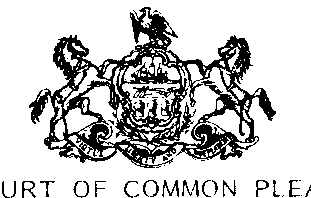 CRIMINAL JURY TRIAL CERTIFICATE OF READINESSDAUPHIN COUNTY 12th  JUDICIAL DISTRICTCOURT OF COMMON PLEAS      ----------------------------------------------------------------------Effective: February 12, 2018COMMONWEALTH OF PENNSYLVANIA v.COMMONWEALTH OF PENNSYLVANIA v.NAME OF DEFENDANT:       NAME OF DEFENDANT:       DOCKET NUMBER(S):       DOCKET NUMBER(S):         I hereby reasonably certify to the best of my knowledge and belief that discovery in the case has been completed; that I have made reasonable inquiry of all counsel and/or self-represented parties to ensure that all necessary parties, attorneys, and witnesses will be available and that they are available; that plea negotiations have been conducted; and that the case is ready in all respects for trial to the best of our knowledge and belief.  I understand that this case will be listed for a jury trial for the trial term commencing on _________________________________.  Has this case previously been certified for trial?     Yes, date previously certified:            No, never previously certified  I hereby reasonably certify to the best of my knowledge and belief that discovery in the case has been completed; that I have made reasonable inquiry of all counsel and/or self-represented parties to ensure that all necessary parties, attorneys, and witnesses will be available and that they are available; that plea negotiations have been conducted; and that the case is ready in all respects for trial to the best of our knowledge and belief.  I understand that this case will be listed for a jury trial for the trial term commencing on _________________________________.  Has this case previously been certified for trial?     Yes, date previously certified:            No, never previously certifiedESTIMATED TRIAL LENGTHEstimated Trial Time:        daysESTIMATED TRIAL LENGTHEstimated Trial Time:        daysCOUNSEL: (List names, addresses and telephone numbers of all counsel and/or self-represented parties and check appropriate box to designate listing counsel)COUNSEL: (List names, addresses and telephone numbers of all counsel and/or self-represented parties and check appropriate box to designate listing counsel)Name of Attorney for the Commonwealth:       Address:         Listing Counsel   Telephone Number:       Email Address:       Name of Counsel for Defendant:       Address:         Listing Counsel      Telephone Number:       Email Address:       PRETRIAL MOTIONS Are there any outstanding motions?   YES    NOIf you answered yes, what motion(s) are pending?  _________________________________________________Is oral argument requested?   YES    NO        PRETRIAL MOTIONS Are there any outstanding motions?   YES    NOIf you answered yes, what motion(s) are pending?  _________________________________________________Is oral argument requested?   YES    NO        